The Thai Arbitration Institute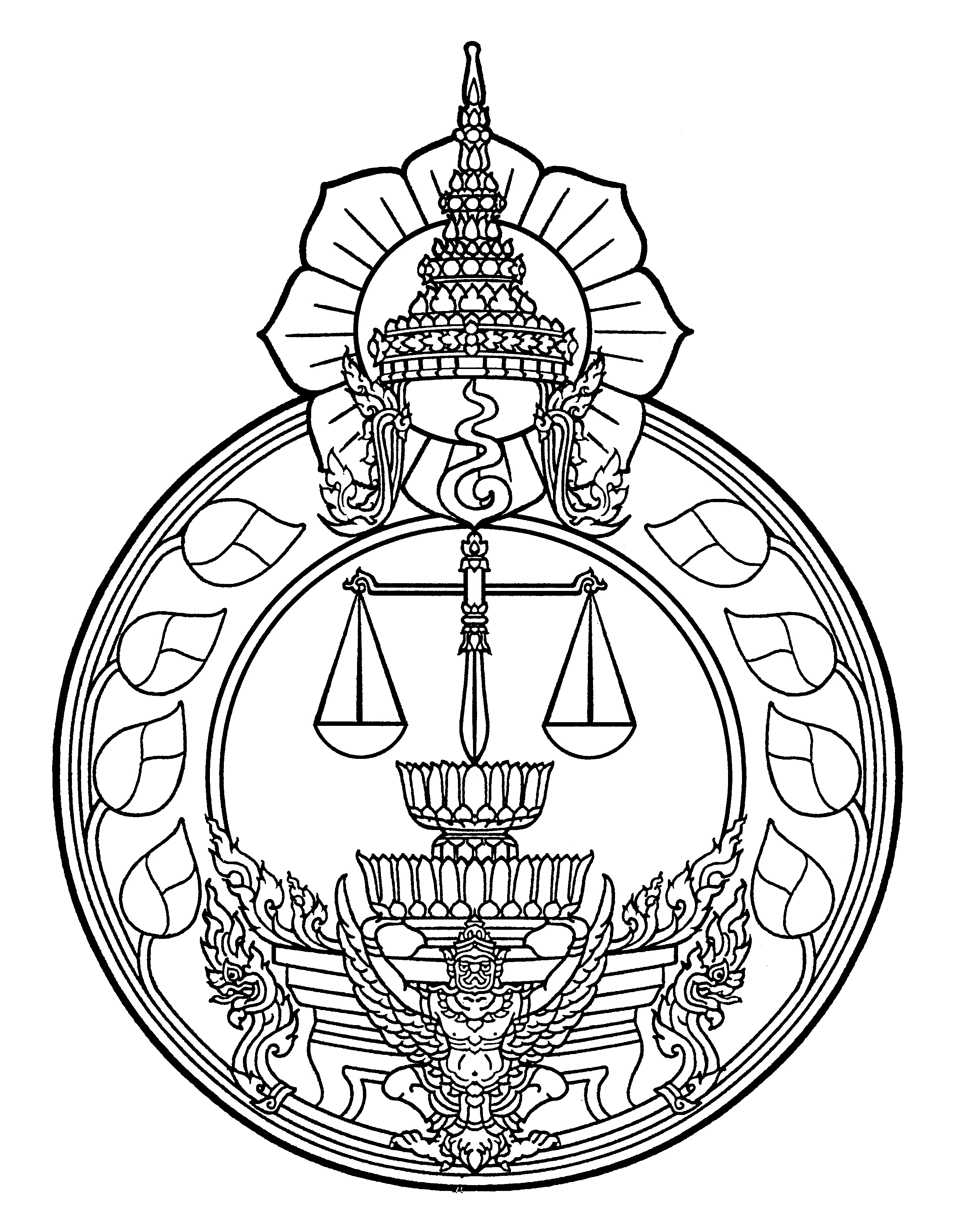 			Office of Arbitration, Office of the JudiciaryPower of Attorney 					Case Number (Black) ……./…….								Case Number (Red)    ……./…….						Date …………………………………………..		……………………………………………………………………Claimant(s)between		…………………………………………………………………….Respondent(s)		We, the Claimant(s) / the Respondent(s), residing or having our principal place of business at ……………………………………………………………………………………..………………………………………………………………………….…………………………State/Province ………………………Postal Code …..…………, Country ………………………Telephone: (…………)……………………………….., Fax : (………..)………………………,hereby appoint ………………………………………………….....………………………………..residing at …………………………………………………………………………………………..………………………………………………………………………………………………………State/Province ………………………Postal Code …..…………, Country ………………………Telephone : (…………)……………………………….., Fax : (………..)………………………,as our Representative authorized to act, in the name and on our behalf, in the following activities:Participating or conducting any arbitral proceeding including filing the Statement of Claims, Statement of Defence/Counterclaims, Answer to Counterclaims, appointing arbitrator(s), agreeing upon or modifying arbitration rules, setting the number of arbitrators specified in the agreement, and any other proceeding until the final arbitral award is rendered with regard to this dispute, as well as acting in any way which may effect my rights and obligations relating to the dispute, which may including agreeing upon proposals from the other party, withdrawing claims, compromising or waiving a right;Filing a petition with court requesting for recognition and enforcement of the arbitral award rendered with regard to this dispute;Receiving money from the Thai Arbitration Institute or the other party, and authorizing another person to act as an agent;Submitting, requesting for copies, and receiving any document from the Thai Arbitration Institute or the other party, and authorizing another person to act as an agent;……………………………………………………………………………………………….      ……………………………………………………………………………………………….……………………………………………………………………………………………….      ……………………………………………………………………………………………….		Any act or conduct committed under the scope of the Power of Attorney shall be deemed our acts or conduct. We hereby agree to be held responsible for such acts or conduct.		IN WITNESS WHEREOF, authorized signature and seal have been affixed herebelow.Signature …………………………………….. Principal	   		    		    (……………………………………)Signature …………………………………….. Representative	    		    		    (……………………………………)Signature …………………………………….. Witness	    		    		    (……………………………………)Signature …………………………………….. Witness	    		    		    (……………………………………)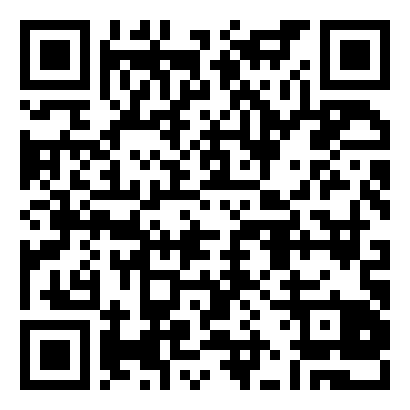 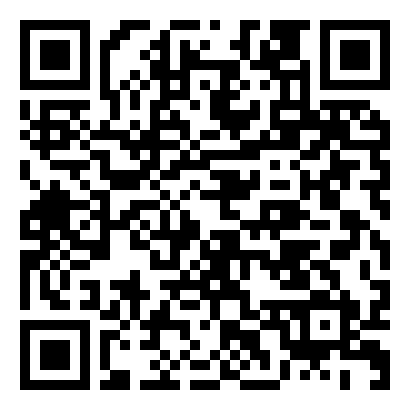 